SMALL BUSINESS CLIENT 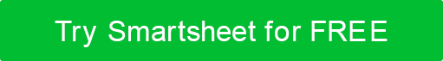 INTAKE FORMCOMPANY NAMECOMPANY NAMEYOUR LOGOYOUR LOGOYOUR LOGOYOUR LOGOADDRESS LINE 1ADDRESS LINE 2CITY / STATE / ZIPPHONEWEB ADDRESSDATEADMINISTRATORADMINISTRATORADMINISTRATORADMINISTRATORADMINISTRATORMM/DD/YYMM/DD/YYMM/DD/YYMM/DD/YYNameNameNameNameNameNameNameCLIENT ONBOARD INFORMATIONCLIENT ONBOARD INFORMATIONCLIENT ONBOARD INFORMATIONCLIENT ONBOARD INFORMATIONCONTACT NAMECONTACT TITLEBUSINESS ADDRESSBUSINESS ADDRESSBUSINESS ADDRESSMAIN PHONEFAXWEBSITEHOME ADDRESSHOME ADDRESSHOME ADDRESSEMAILBUSINESS INFORMATIONBUSINESS INFORMATIONCOMPANY NAMEBUSINESS ADDRESSBUSINESS ADDRESSBUSINESS ADDRESSMAIN BUSINESS TYPEBUSINESS ADDRESSBUSINESS ADDRESSBUSINESS ADDRESSMAIN PHONEBUSINESS ADDRESSBUSINESS ADDRESSBUSINESS ADDRESSFAXEMAILEMAILEMAILWEBSITEHow did you first hear about us?How did you first hear about us?What is the nature of your business with us?What is the nature of your business with us?What past negative issues have you come across with this type of service?What past negative issues have you come across with this type of service?What past negative issues have you come across with this type of service?What past negative issues have you come across with this type of service?What past negative issues have you come across with this type of service?What past negative issues have you come across with this type of service?What past negative issues have you come across with this type of service?What past negative issues have you come across with this type of service?What kind of budgetary concerns do you have?What kind of budgetary concerns do you have?What kind of budgetary concerns do you have?What kind of budgetary concerns do you have?What types of services are you interested in?What types of services are you interested in?What types of services are you interested in?What types of services are you interested in?DISCLAIMERAny articles, templates, or information provided by Smartsheet on the website are for reference only. While we strive to keep the information up to date and correct, we make no representations or warranties of any kind, express or implied, about the completeness, accuracy, reliability, suitability, or availability with respect to the website or the information, articles, templates, or related graphics contained on the website. Any reliance you place on such information is therefore strictly at your own risk.